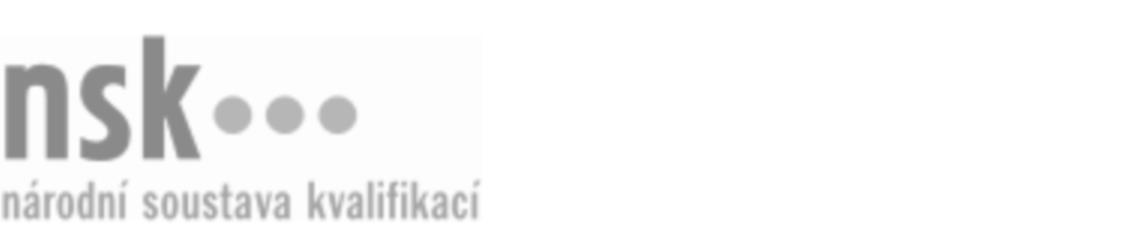 Autorizované osobyAutorizované osobyAutorizované osobyAutorizované osobyAutorizované osobyAutorizované osobyLešenář – šéfmontér (kód: 36-102-H) Lešenář – šéfmontér (kód: 36-102-H) Lešenář – šéfmontér (kód: 36-102-H) Lešenář – šéfmontér (kód: 36-102-H) Lešenář – šéfmontér (kód: 36-102-H) Lešenář – šéfmontér (kód: 36-102-H) Autorizující orgán:Ministerstvo práce a sociálních věcíMinisterstvo práce a sociálních věcíMinisterstvo práce a sociálních věcíMinisterstvo práce a sociálních věcíMinisterstvo práce a sociálních věcíMinisterstvo práce a sociálních věcíMinisterstvo práce a sociálních věcíMinisterstvo práce a sociálních věcíMinisterstvo práce a sociálních věcíMinisterstvo práce a sociálních věcíSkupina oborů:Stavebnictví, geodézie a kartografie (kód: 36)Stavebnictví, geodézie a kartografie (kód: 36)Stavebnictví, geodézie a kartografie (kód: 36)Stavebnictví, geodézie a kartografie (kód: 36)Stavebnictví, geodézie a kartografie (kód: 36)Povolání:Lešenář šéfmontérLešenář šéfmontérLešenář šéfmontérLešenář šéfmontérLešenář šéfmontérLešenář šéfmontérLešenář šéfmontérLešenář šéfmontérLešenář šéfmontérLešenář šéfmontérKvalifikační úroveň NSK - EQF:33333Platnost standarduPlatnost standarduPlatnost standarduPlatnost standarduPlatnost standarduPlatnost standarduStandard je platný od: 29.04.2019Standard je platný od: 29.04.2019Standard je platný od: 29.04.2019Standard je platný od: 29.04.2019Standard je platný od: 29.04.2019Standard je platný od: 29.04.2019Lešenář – šéfmontér,  29.03.2024 2:04:22Lešenář – šéfmontér,  29.03.2024 2:04:22Lešenář – šéfmontér,  29.03.2024 2:04:22Lešenář – šéfmontér,  29.03.2024 2:04:22Strana 1 z 2Autorizované osobyAutorizované osobyAutorizované osobyAutorizované osobyAutorizované osobyAutorizované osobyAutorizované osobyAutorizované osobyAutorizované osobyAutorizované osobyAutorizované osobyAutorizované osobyK této profesní kvalifikaci nejsou zatím přiřazeny žádné autorizované osoby.K této profesní kvalifikaci nejsou zatím přiřazeny žádné autorizované osoby.K této profesní kvalifikaci nejsou zatím přiřazeny žádné autorizované osoby.K této profesní kvalifikaci nejsou zatím přiřazeny žádné autorizované osoby.K této profesní kvalifikaci nejsou zatím přiřazeny žádné autorizované osoby.K této profesní kvalifikaci nejsou zatím přiřazeny žádné autorizované osoby.Lešenář – šéfmontér,  29.03.2024 2:04:22Lešenář – šéfmontér,  29.03.2024 2:04:22Lešenář – šéfmontér,  29.03.2024 2:04:22Lešenář – šéfmontér,  29.03.2024 2:04:22Strana 2 z 2